Муниципальное образование город ТоржокТоржокская городская ДумаРЕШЕНИЕ 28.05.2019												№ 205О внесении изменений в решение 
Торжокской городской Думыот 15.06.2017 № 103
В связи с организационными и кадровыми изменениями в Торжокской городской Думе и администрации города Торжка, Торжокская городская Дума
р е ш и л а:Внести изменения в решение Торжокской городской Думы от 15.06.2017 № 103 «О комиссии по контролю за соблюдением лицами, замещающими муниципальные должности в муниципальном образовании город Торжок, ограничений, запретов и обязанностей, установленных законодательством Российской Федерации»:приложение 2 изложить в новой редакции (прилагается).Настоящее Решение вступает в силу со дня его подписания, подлежит официальному опубликованию, а также размещению в свободном доступе на официальных сайтах Торжокской городской Думы и администрации муниципального образования город Торжок в информационно-телекоммуникационной сети Интернет.И.о. Председателя Торжокской городской Думы                                  Н.А. ВолковскаяГлава муниципального образования город Торжок                             А.В. МеньщиковСогласованоЗаведующий отделом правового обеспечения			      	                    Н.А. КозловУправляющий делами администрации города                                 	                    Е.Б. ТалиповаРассылка: прокуратура - 1, СМИ – 2Утвержденрешением Торжокской городской Думыот 15.06.2017 № 103(приложение 2)Составкомиссии по контролю за соблюдением лицами,замещающими муниципальные должности в муниципальном образовании город Торжок, ограничений, запретов и обязанностей, установленных законодательствомРоссийской Федерации(в редакции решения Торжокской городской Думы от 28.05.2019 № 205)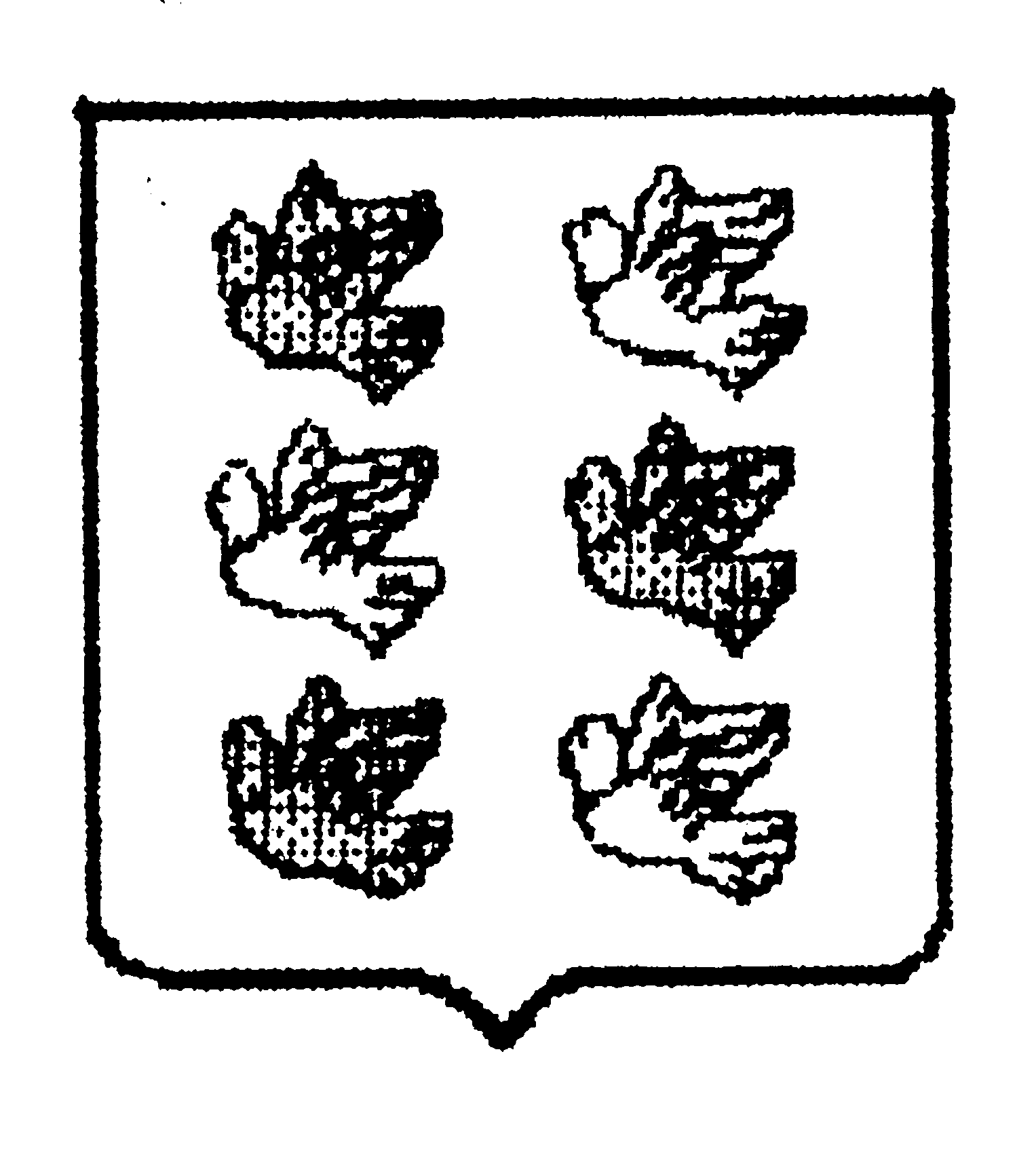 ПРОЕКТВолковскаяНадежда Анатольевна- председатель Комиссии, исполняющий обязанности Председателя Торжокской городской Думы;ЗуевЭдуард Валерьевич- заместитель председателя Комиссии, депутат Торжокской городской Думы;ЗубковМаксим Александрович- секретарь Комиссии, депутат Торжокской городской Думы;Члены Комиссии:ЖитковВладимир Иванович- депутат Торжокской городской Думы;КозловНиколай Александрович- заведующий отделом правового обеспечения администрации муниципального образования город Торжок (по согласованию).